23 декабря 2021 г.                          г. Барнаул		          		          № 11-7Об утверждении реестра внештатных технических инспекторов труда Алтайской краевой организации Общероссийского Профсоюза образования   	В связи с изменениями в законодательстве об охране труда, в целях повышения эффективности деятельности технической инспекции труда Профсоюза в реализации защитных функций по сохранению жизни и здоровья работников, совершенствования профсоюзного контроля за состоянием охраны труда в сфере образования, Исполнительный комитет Профсоюза постановлением от 19 июня 2019 года №17-15 внес изменения в Положение о технической инспекции труда и в Положение об  уполномоченном (доверенном) лице по охране труда профсоюзного комитета образовательной организации и утвердил Положения в новой редакции. Для реализации постановления президиума Алтайской краевой организации Профсоюза от 28.02.2020 г. №3, в целях организации работы внештатных технических инспекторов труда Профсоюза, уполномоченных (доверенных) лиц по охране труда в соответствии с новыми Положениями о технической инспекции труда Профессионального союза работников народного образования и науки Российской Федерации и Положением об уполномоченном (доверенном) лице по охране труда профсоюзного комитета образовательной организации создан электронный реестр учета внештатных технических инспекторов труда Алтайской краевой организации Общероссийского Профсоюза образования. Президиум краевой организации Профсоюзап о с т а н о в л я е т:Утвердить Реестр внештатных технических инспекторов труда Алтайской краевой организации Общероссийского Профсоюза образования. (Приложение №1).Председателям первичных (вузы, колледжи, техникумы) и территориальных (районных, городских) организаций Профсоюза утвердить реестры уполномоченных по охране труда первичных профсоюзных организаций. Контроль за выполнением настоящего постановления возложить на     главного технического инспектора труда Алтайской краевой  организации Профсоюза Янкова Н.П.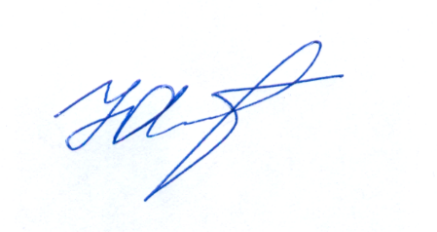 Председатель Алтайской краевой организацииОбщероссийского Профсоюза образования                                Ю.Г. АбдуллаевПриложение№1к постановлению президиума Алтайской  краевой организации Профсоюза от 23.12.2021 г. №11- РЕЕСТРтехнической инспекции труда Алтайской краевой организации Общероссийского Профсоюза образованияСписок внештатных технических инспекторов труда Алтайской краевой организации Профсоюза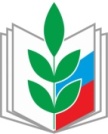 ПРОФЕССИОНАЛЬНЫЙ СОЮЗ РАБОТНИКОВ НАРОДНОГО ОБРАЗОВАНИЯ И НАУКИ РОССИЙСКОЙ ФЕДЕРАЦИИ АЛТАЙСКАЯ КРАЕВАЯ ОРГАНИЗАЦИЯ ПРОФЕССИОНАЛЬНОГО СОЮЗАРАБОТНИКОВ НАРОДНОГО ОБРАЗОВАНИЯ И НАУКИ РОССИЙСКОЙ ФЕДЕРАЦИИ(АЛТАЙСКАЯ КРАЕВАЯ ОРГАНИЗАЦИЯ ОБЩЕРОССИЙСКОГО ПРОФСОЮЗА ОБРАЗОВАНИЯ)ПРЕЗИДИУМПОСТАНОВЛЕНИЕАлейский образовательный округАлейский образовательный округАлейский образовательный округ№ п/пФамилия Имя ОтчествоМесто и должность работы1Тимошенко Максим Викторович                         КГБПОУ «Алейский технологический техникум», г. Алейск, руководитель физического воспитания2Уваров Василий МихайловичМКОУ «Вяткинская СОШ» Усть-Пристанского района, учитель3ЖураховскаяСветлана МихайловнаМБДОУ детский сад «Березка» с. Чарышское Чарышского района, воспитатель4Панаран Николай АлександровичМБОУ Шипуновская СОШ им. А.В.  Луначарского, Шипуновский район, учитель технологии5Ларикова Евгения СергеевнаМБОУ детский сад  «Теремок» Усть–Калманкого района, заведующаяБарнаульский образовательный округБарнаульский образовательный округБарнаульский образовательный округ6Федорова Надежда  СергеевнаМБОУ «Косихинская СОШ им. А.М.Топорова», Косихинский район, специалист по кадрам7Лобанчук Олеся СергеевнаМБОУ ДО ДЮЦ г. Новоалтайска, заведующая отделом8Петрина Ольга АнатольевнаКГБПОУ «Павловский аграрный техникум», Павловский район, секретарь учебной части9Лушин Николай НиколаевичМКОУ «Жилинская СОШ» Первомайского района, учитель10Чернякина Ирина АлександровнаОтдел образования Администрации Тальменского района, ведущий специалистБийский образовательный округБийский образовательный округБийский образовательный округ11Подвысоцкий Андрей ЯрославовичКГБОУ «Алтайская общеобразовательная школа- интернат»,  Алтайский район, воспитатель12Малышкина Ольга ВладимировнаМКУ «Управление образования Администрации города Бийска», главный специалист13Ларионова Наталья ИвановнаУсть-Катунский филиал МБОУ «Лесная СОШ» Бийского района, руководитель14Ганов Андрей АлексеевичМКОУ «Мирная СОШ» Зонального района, учитель15Плясов Виктор НиколаевичМБДОУ детский сад «Вишенка» Красногорского района, инженер по охране труда16Орлова Нина АлександровнаМБОУ «Николаевская СОШ» Петропавловского района, учитель музыки и ИЗО.17Котова Ольга НиколаевнаМБОУ «Смоленская СОШ имени Ожогина Е.П.», Смоленский район, воспитатель группы продленного дняЗаринский образовательный округЗаринский образовательный округЗаринский образовательный округ18МиллерНина АнатольевнаМКОУ «Залесовская СОШ №2», Залесовский район, учитель начальных классов19Маркс Таисия ВикторовнаПредседатель Заринской городской организации Профессионального союза работников народного образования и науки Российской Федерации20ПоздняковОлег ВладимировичКомитет Администрации Заринского района по образованию и делам молодежи, начальник хозяйственной группы.Каменский образовательный округКаменский образовательный округКаменский образовательный округ21КоролёвАлексей СергеевичМБДОУ «Детский сад №189» г. Камень-на-Оби, специалист по охране труда22Федорова Лариса Валериевнакомитет Администрации Мамонтовского района по образованию, начальник отдела общего образования23Иванов Александр ВикторовичМКОУ «Панкрушихинская СОШ» Панкрушихинского района, учитель24Гусева   Светлана АлексеевнаМБОУ ДО «Ребрихинский ДЮЦ», Ребрихинский район, завхоз25Астахов Максим АлексеевичМБОУ Тюменцевская СОШ Тюменцевского района, учитель информатикиРубцовский образовательный округРубцовский образовательный округРубцовский образовательный округ26Кузьмин Дмитрий ВладимировичПредседатель Волчихинской районной организации Профсоюза, учитель МКОУ «Волчихинская СОШ №2»27Акимова Вера АлексеевнаМОУ «Егорьевская СОШ» Егорьевского района, учитель28Нагайцева Ольга ЮрьевнаМБОУ «Краснощековская СОШ № 1» Краснощёковского района, учитель начальных классов 29Кашникова Ирина СергеевнаКомитет по образованию Администрации Локтевского района. Главный специалист по безопасности и охране труда30Басалаев Евгений АлександровичМКОУ «Малиновоозёрская средняя общеобразовательная школа» Михайловского района, учитель ОБЖ31Филатов Сергей ИвановичМКОУ «Мельниковская СОШ» Новичихинского района, учитель32Лебеденко Галина ПетровнаМКУДО «Поспелихинский районный центр детского творчества», педагог33Рюмкина Людмила АлександровнаМБОУ ДО «ЦРТДЮ» Третьяковского района Алтайского края, педагог дополнительного образования34Синицын Александр ВасильевичМКДОУ детский сад «Ласточка», Угловского района, рабочий по комплексному обслуживанию здания, электромонтер35Косолапова Вера ИльиничнаМБДОУ «Детский сад компенсирующего вида №14 «Василек» ,г. Рубцовск, заведующая36Климов Александр ВасильевичМБОУ «Веселоярская СОШ» Рубцовского района, учитель технологииСлавгородский образователный округСлавгородский образователный округСлавгородский образователный округ37Свириденко Татьяна АлександровнаМБДОУ «Благовещенский центр развития ребенка – детский сад «Журавушка» Благовещенского района, старший воспитатель38Малаев Жамбырбай НурдаулетовичМБОУ «Бурлинская СОШ» Бурлинского района, учитель физической культуры39Лупоносов Владимир АлександровичМБОУ «Кулундинская средняя общеобразовательная школа № 5», мастер производственного обучения40Лобач Владимир АлександровичМБОУ «Родинская общеобразовательная школа №2», Родинский район, заведующий хозчастью41Фукс Ольга ВалерьевнаМБОУДО «Центр творчества детей и молодежи», г. Славгород, директорБарнаульская городская организацияБарнаульская городская организацияБарнаульская городская организация42Некрасова Марина ИгоревнаКомитет Барнаульской городской организации Общероссийского Профсоюза образования, заместитель председателя43Левченко Оксана ВитальевнаКомитет Барнаульской городской организации Общероссийского Профсоюза образования, заместитель председателя44Демьянова Светлана ЯковлевнаМБОУ «Лицей №129» им. Сибирского батальона 27-й стрелковой дивизии, учитель45Тимченко Татьяна ВалентиновнаМБОУ «Гимназия №45», учитель46Семенова Людмила МихайловнаМБОУ «Гимназия №123», учитель47Борисенко  Людмила ИвановнаМБОУ «Гимназия №85», учитель48Огородов Андрей АлексеевичМБОУ «Гимназия №27» имени Героя Советского Союза В.Е. Смирнова" , учитель49Чепкасов Руслан ВладимировичМБОУ «СОШ №31», учитель50Гладышева Елена АнатольевнаМБОУ «Гимназия №131, учитель51Клочихина Надежда ВладимировнаМБДОУ «Детский сад №80», старший воспитатель52Касаткина Наталья ИвановнаМБДОУ «Детский сад №222», воспитатель53Шарапова Ольга СергеевнаМБДОУ «Детский сад №166», воспитатель54Гладких Александр ПетровичАлтГТУ им. И.И. Ползунова, кафедра «Котло- и  реакторостроение», заведующий лабораторией55Батуева Марина АнатольевнаАлтГТУ им. И.И. Ползунова, кафедра химической технологии, заведующая лабораторией